Dear All,I am pleased to end the announcements for 2018 by sharing details of an excellent job opportunity in Glasgow:We are recruiting for a research assistant/associate to work on a Stroke Association funded project to undertake a project on the implementation of supported self-management by community stroke rehabilitation teams.  The post holder will work directly with Lisa Kidd and a fantastic team of stroke experts (clinical and academic) from across the UK.  The post holder will become embedded within an active programme of research on supported self-management in stroke and will have the opportunity to engage in a broad range of methods including Q-methodology and Realist Evaluation.  For further details pleas visit: https://www.jobs.ac.uk/job/BOP782/research-assistant-associate OR https://www.gla.ac.uk/it/iframe/jobs/ (Reference Number 023684)Location: GlasowSalary: £28,660 - £39,610 (Grade 6/7 depending on experience)Hours: Full timeContract type: Fixed term/contract (24 months from 1st Feb 2019 to 31st January 2021)Closing date: 7th January 2019For further information or informal enquiries, please contact: Lisa Kidd, Reader in Supported Self-Management (Lisa.kidd@glasgow.ac.uk)Have a lovely Christmas and all the best in the New Year!Bogna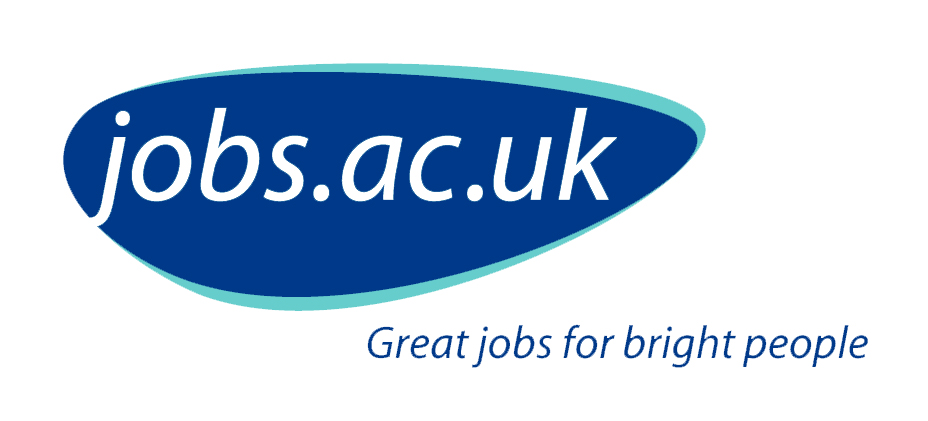 Research Assistant/Associate at University of Glasgowwww.jobs.ac.ukJobs at Glasgow - Current vacancies - University of Glasgowwww.gla.ac.ukJobs at Glasgow. Contact us The University of Glasgow is a registered Scottish charity: Registration Number SC004401